                                                                                 Η ΔΙΕΥΘΥΝΤΡΙΑ                                                                              ΘΕΟΔΩΡΙΔΟΥ ΕΛΕΝΗΕΛΛΗΝΙΚΗ ΔΗΜΟΚΡΑΤΙΑΥΠΟΥΡΓΕΙΟ ΠΑΙΔΕΙΑΣ, ΕΡΕΥΝΑΣ και ΘΡΗΣΚΕΥΜΑΤΩΝΠΕΡ/ΚΗ Δ/ΝΣΗ ΠΡ/ΘΜΙΑΣ ΚΑΙ Δ/ΘΜΙΑΣ ΕΚΠ/ΣΗΣ ΑΤΤΙΚΗΣΔ/ΝΣΗ Δ/ΘΜΙΑΣ ΕΚΠ/ΣΗΣ ΔΥΤ. ΑΤΤΙΚΗΣ2 ΓΥΜΝΑΣΙΟ ΜΕΓΑΡΩΝΤΑΧ. ΔΙΕΥΘ :   ΜΟΥΣΕΙΟΥ 1, 19 100 ΜΕΓΑΡΑΤΗΛ – ΦΑΞ  :   2296023110   Στη συνέχεια της με αρ. πρωτ. 763/9-12-2019 προκήρυξης και μετά την από 12-12-2019 συνεδρίαση της επιτροπής οι προσφορές είναι οι παρακάτω:1. Perivassis tourism and travel services    Για λεωφορείο 50-55 θέσεων 150 ευρώ χωρίς ΦΠΑ.     Επιλέγει το τουριστικό γραφείο Perivassis tourism and travel services.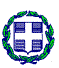 